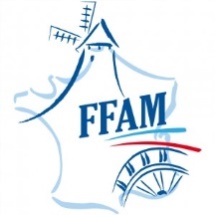 Fédération Française de sauvegarde des MoulinsPRIX DE LA FEDERATION FRANCAISE DE SAUVEGARDE DES MOULINS (F.F.A.M.)Les Moulins dans la transition écologiqueDOSSIER DE CANDIDATURE(A renvoyer avant le 31 août 2019 par mail direction@moulinsdefrance.org)Moulin à eau 	                             Cochez la case correspondante                              Moulin à vent      Nom :	Prénom :	adresse :	Téléphone :	Mail :	Description du moulin  (avec quelques photos) :Description des travaux de réhabilitation (avec photos avant et photos après) :Descriptions des solutions de financement (personnel, subventions, financement participatif, etc.) : Résultats attendus :Résultats obtenus :